Визуальный перечень элементов благоустройства дворовой территориипо ул. Машиностроителей, 7а, ул. Иканина,79, ул.Гробова,2А, ул.Гробова,2Б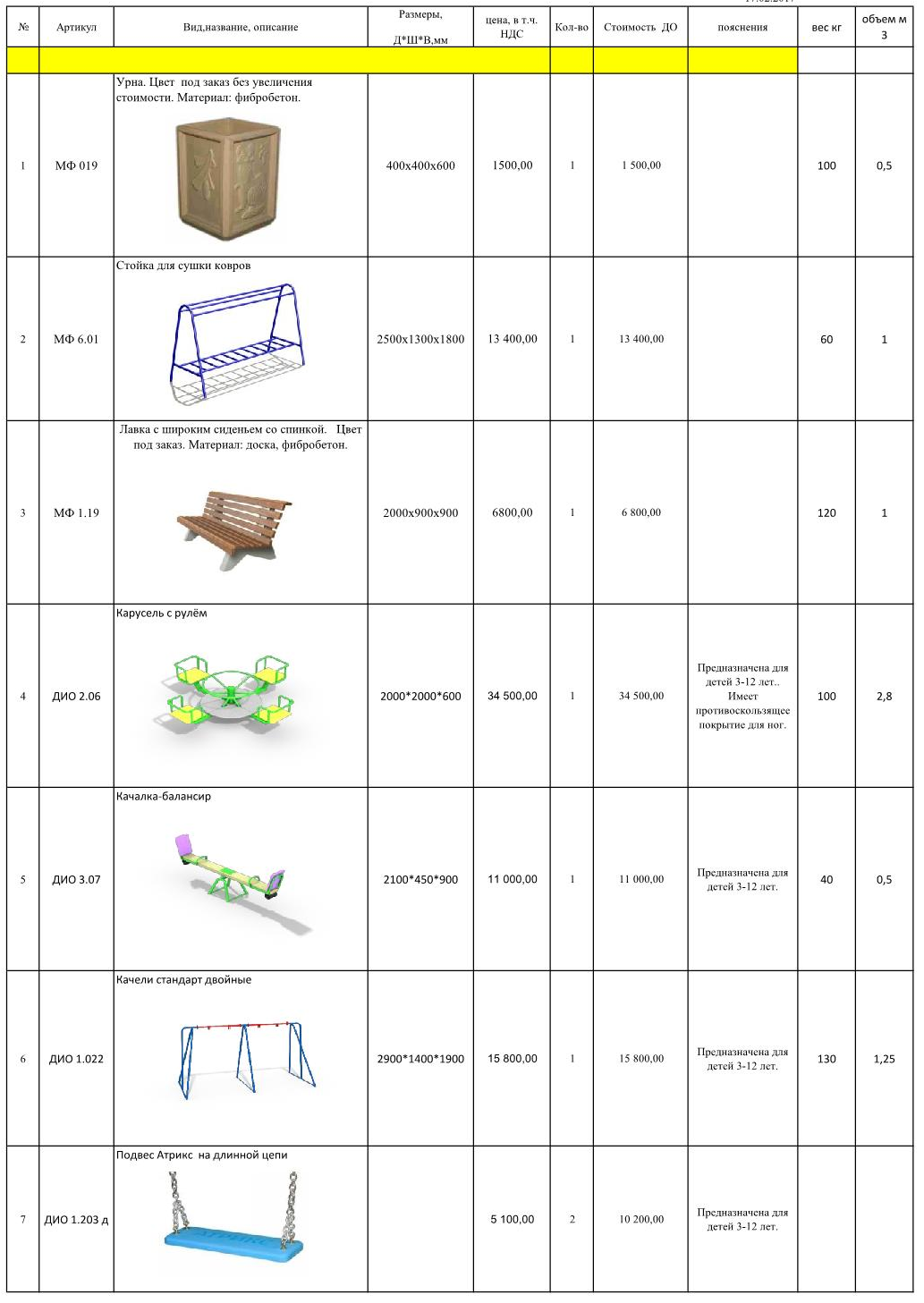 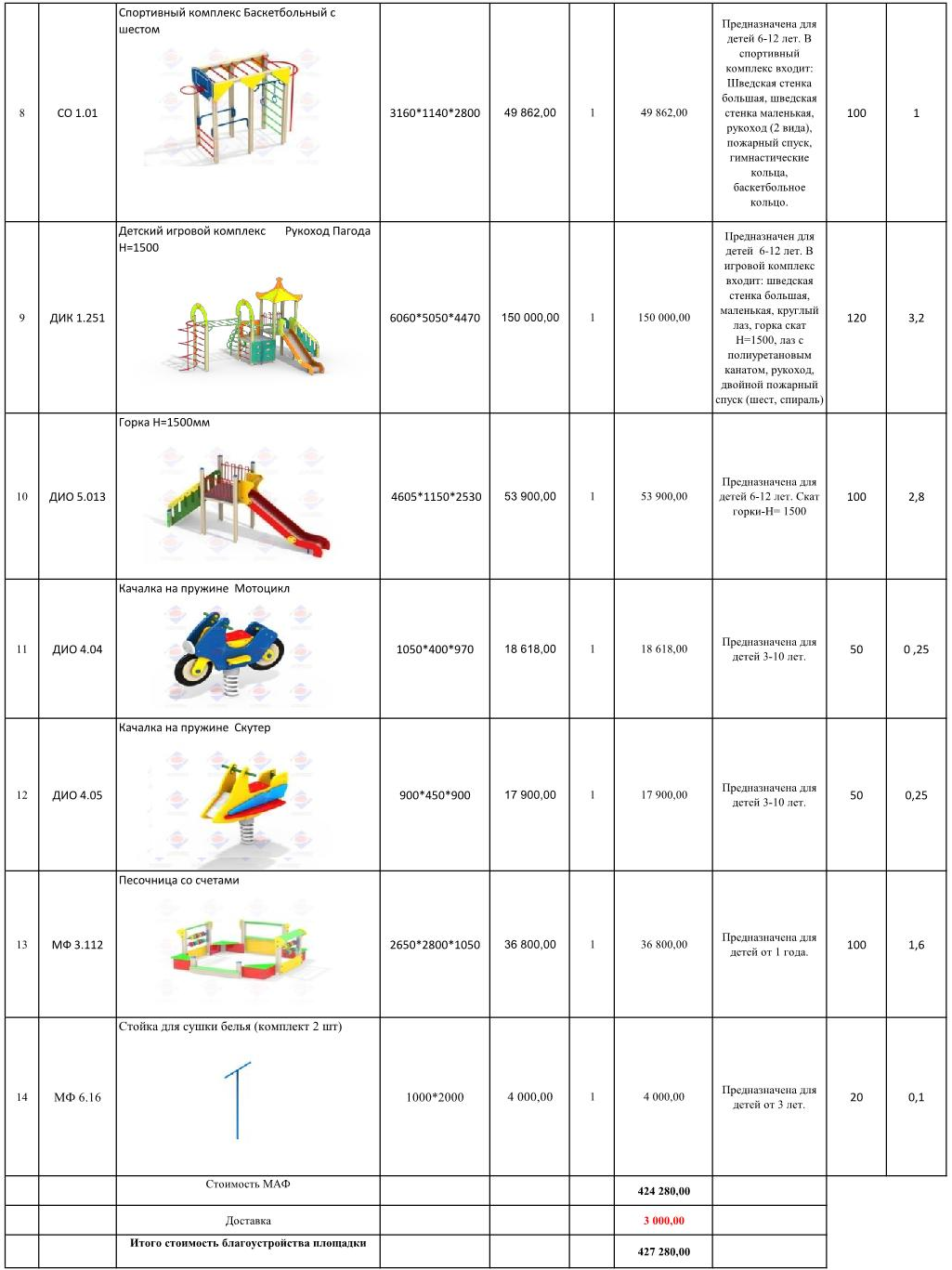 